Střední škola zemědělská, Přerov, Osmek 47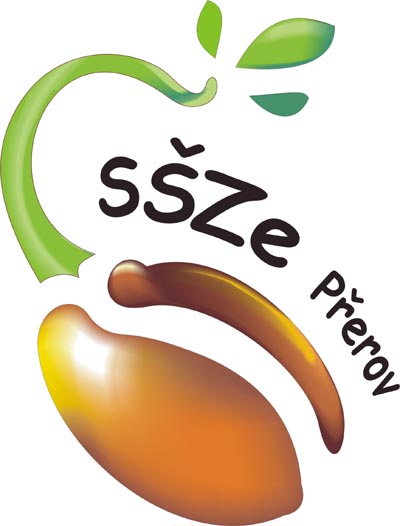 Absolventský projektTéma projektu:  Rok vypracování:  Autor:  